Обов’язковою умовою для розгляду цієї заяви є оплата річного членського внеску (500 грн) за наступними реквізитами: р/р UA193052990000026006006223275 в АТ КБ Приватбанк в м. Києві, МФО 305299, ЄДРПОУ 14290409Отримувач платежу: ГО «НТСЕУ» Призначення платежу: Оплата членського внеску за 2023 р. від (вказати ПІБ заявника).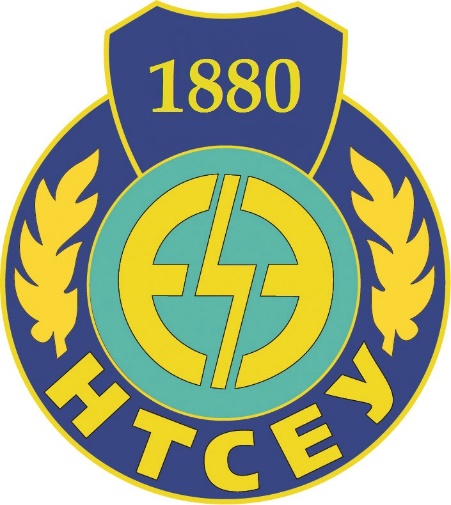 ЗАЯВА- реєстраційний ЛИСТ ЧЛЕНА*Громадської організації«Науково-технічна спілка енергетиків та електротехніків України» (НТСЕУ)*Найближчим часом буде проведено конференцію НТСЕУ, яка має повноваження приймати рішення з усіх питань, зокрема й прийом в члени НТСЕУ.ГО «Науково-технічна спілка енергетиків та електротехніків України».Київ, аб.скр. 142 НТСЕУ. Київ, вул. Хрещатик, 34, оф.620
Тел: (044) 278-4307, 239-4773, Факс: 278-4307, ntseu@ukr.netЗАЯВА- реєстраційний ЛИСТ ЧЛЕНА*Громадської організації«Науково-технічна спілка енергетиків та електротехніків України» (НТСЕУ)*Найближчим часом буде проведено конференцію НТСЕУ, яка має повноваження приймати рішення з усіх питань, зокрема й прийом в члени НТСЕУ.ГО «Науково-технічна спілка енергетиків та електротехніків України».Київ, аб.скр. 142 НТСЕУ. Київ, вул. Хрещатик, 34, оф.620
Тел: (044) 278-4307, 239-4773, Факс: 278-4307, ntseu@ukr.netВідповідає Статуту НТСЕУ, ст.4Відповідає Статуту НТСЕУ, ст.4Відповідає Статуту НТСЕУ, ст.4Прізвище, Ім’я, По-батьковіПрізвище, Ім’я, По-батьковіДата народженняДата народженняЯкий навчальний заклад закінчено, спеціалізаціяЯкий навчальний заклад закінчено, спеціалізаціяМісце роботи, посадаМісце роботи, посадаВчений ступінь, званняВчений ступінь, званняВолодіння  іноземними мовамиВолодіння  іноземними мовамиКонтакти: телефон, e-адреса, поштова адресаКонтакти: телефон, e-адреса, поштова адресаБачу свою участь у роботі НТСЕУ за тематикоюБачу свою участь у роботі НТСЕУ за тематикоюДАТАДАТАпідписпідпис